PAZIŅOJUMSSIA „Naujenes pakalpojumu serviss”, reģ. Nr.41503008685, Daugavas iela 29A, Krauja, Naujenes pag., Daugavpils nov.,  tālr./fakss 65440381, e-pasts: sia_nps@inbox.lv, vadoties no iepirkumu vadlīnijām sabiedrisko pakalpojumu sniedzējiem, informē ka iepirkums „Nīcgales ciema centralizētās siltumapgādes sistēmas pārbūve” id. Nr. NPS 2017/03,  projekta „Nīcgales ciema centralizētās siltumapgādes sadales sistēmas pārbūve” id. Nr. 4.3.1.0/17/A/002 ietvaros, ir pārtraukts sakarā ar to ka ir nepieciešams veikt grozījumus tehniskā specifikācijā.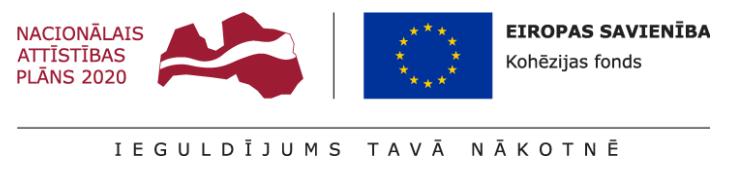 